Dištančné úlohy( 11.1.2021 – 15.1.2021 )Sebastián TišerVyfarbi správny počet štvorčekov. Doplň číselný rad.Vypočítaj10+1=                                  10+5=                                  10+9=                                  10+2=                                  10+6=                                  10+10=                              10+3=                                  10+7=                                    8+5=                              10+4=                                  10+8=                                    7+5=      Vypočítaj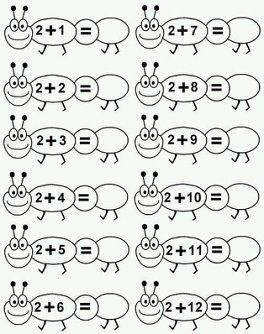 Správne spoj zvieratko s jeho úžitkom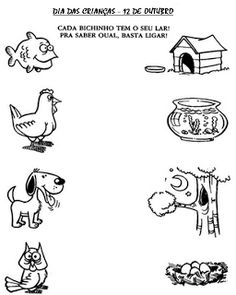 Prepíš tlačené slova na písanéOpica________________________________________Laco_________________________________________Cica_________________________________________bubon_______________________________________zase_________________________________________uzol_________________________________________zelená_______________________________________Kamil________________________________________vysoko_______________________________________baba_________________________________________Správne priraď mláďaťa a obrázky vyfarbí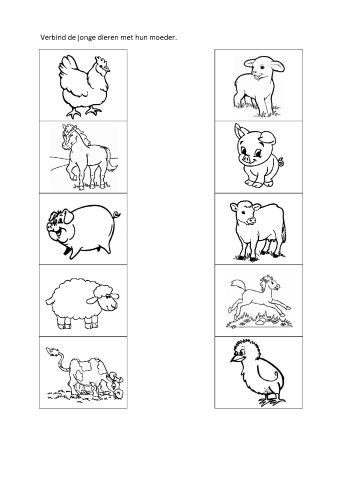 1012151911131720